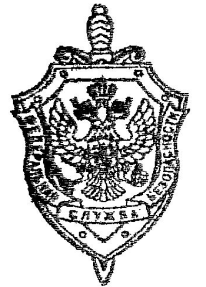 УПРАВЛЕНИЕ ФСБ РОССИИ ПО ЦЕНТРАЛЬНОМУ ВОЕННОМ УОКРУГУОтдел ФСБ России по Пермскому гарнизонуосуществляет подбор граждан для обучения Голицынском пограничноминституте Федеральной службы безопасности Российской Федерации.Указанное заведение готовит офицеровдля Управлений (отделов) ФСБ России в Вооруженных Силах Российской Федерации, других войсках и воинских формированиях, а также в их органах управления;Срок обучения - 5 лет. По окончании выпускника выдается диплом о высшем образовании государственного образца и присваивается воинское звание «лейтенант».Для обучения в Институте принимаются граждане Российской Федерации мужского пола с образованием не ниже среднего, прошедшие в установленном порядке медицинское освидетельствование, профессиональный психологический отбор, проверку уровня физической подготовленности, вступительные испытания по русскому языку (изложение, профильный), истории России, обществознанию, конкурсный отбор и признанные годными к военной службе по контракту в органах Федеральной службы безопасности Российской Федерации и обучению в институте.Возрастные категории:граждане, не проходившие военную службу, - в возрасте о 16 до 22 лет включительно;граждане, прошедшие военную службу, и военнослужащие, проходящие военную службы по призыву или по контракту, - до 24 лет включительно.Возраст лиц, поступающих в институт, исчисляются на момент зачисления их на учебу.	На курсантов (выпускников) в полной мере распространяются льготы и гарантии, предусмотренные для военнослужащих Российской Федерации:Ежемесячное денежное довольствие(в том числе в период обучения, после заключения контракта);Выплата подъемных пособий при перемещении к новому месту службы;Бесплатный проезд к месту проведения основного отпуска и обратно(военнослужащему и одному члену его семьи);Продовольственное обеспечение;Бесплатное вещевое обеспечение;Жилищное обеспечение(предоставление служебного жилья, либо получение денежной компенсации за наем жилых помещений в период службы, а также приобретение жилья через накопительно-ипотечную систему жилищного обеспечения (НИС);Обязательное государственное страхование(за счет средств федерального бюджета);Перевоз на безвозмездной основе до 20 тонн личного имущества;Бесплатное обследование, лечение и реабилитационное обеспечение в ведомственных медицинских заведениях;Право на пенсионное обеспечение.Лиц, изъявивших желание проходить обучение в ведомственном учебном заведении, а также возникающим вопросам, просим связаться с сотрудником отдела – Емельяновым Романом Сергеевичем, т. 8 (342) 216-08-88, 8-999-469-91-35.